Chipman Elementary School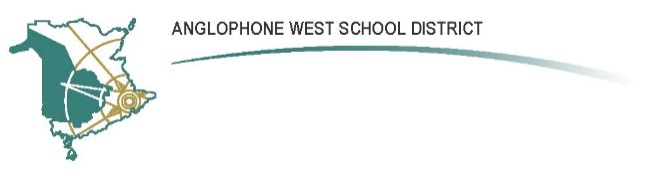 159 Bridge St, Chipman NB, E4A 1R8Parent School Support Committee MinutesDate:  November 17, 2020	Time: 6pm                     Location:  ONLINECall to Order:Approval of the Agenda:  Shawnna ChambersApproval of the Minutes from Previous Meeting:  Raeann ChaseBusiness Arising from the Minutes:
DEC News: Awaiting, Faith unable to attend to update us. Kindergarten 2021 Registration:  Currently 11 students registered. Early Years Evaluation - Direct Assessments (EYE-DA) are going to be done at the school on November 30th.Fundraising Ideas: Difficult this year with Covid restrictions. Other schools are selling wreaths, bagels, & potatoes. Anna suggested cards to sell that have pictures drawn by the children. Mrs Urquhart said she will contact the Salisbury School to see who they used to print the cards when they did it. Suggested to take a photo of a board of many pictures so there don’t have to be so many individually made cards. Christmas Concert: Cancelled for this year due to covid-19.Christmas Store:  Cancelled for this year due to covid-19.New Business:
C & Y Team:  Margie Goodin has been working with the school and already setting up appointments with some of the students. School Plan:  See attached documents regarding to goals. Our school plan coincides with these goals. So far the school is doing great this year. The children has been adjusting and adapting very well with the teachers guidance to all of the new rules and procedures due to Covid-19.. 
Buses, Teachers, EA absences:  
Buses: Recently there have been several days where there has been a shortage of buses. There is a shortage of drivers and Stacey West has started driving for Cambridge. Anna asked if the bus to the Youth Centre has any plans in place to help with the poor behaviour (swearing, yelling, hitting). Liz was aware and said that it is being dealt with. 
Teachers & EA’s: It has been hard to get supply teachers, especially where we are so far from Fredericton. Also short EA’s. We were lucky to get Tyler Jardine to fill in as and EA starting this November. He has been doing a great job.
Custodians:  There is also a shortage of Custodians. Stacey West has left and is being covered by Barb Calhoun. Barb is working 27 hours a week. 
Lynn’s Retirement:  EA Lynn Casey’s last day was November 6th and she has been replaced by Tyler Jardine. 
Report Cards:  Teachers will be working on report prep this Friday and report cards will be sent home December 1st. 
Parent Teacher Interviews:  On December 3&4th, Thursday and Friday. They will be done by appointment on the phone or online video conferencing. 
Newcomers:  All new children have been settling in well. Liz and Donna said they are picking up the English language very quickly and making friendships already.  Correspondence:   NoneClosing Comments:  N/ADate of Next Meeting:  Tuesday January 19th 2021 at 6pmAdjournment:____________________			____________________PSSC Chair						Date____________________			______________________PSSC Secretary					DatePSSC Members Present:Shawnna Chambers, ChairAbsent, Vice ChairDonna Urquhart, Teacher Rep.OthersRaeann Chase             Anna JamesPSSC Members Regrets:Breanne FossPam HickeyTiffany WassonSchool/DEC Representation Present:Liz Bailey , Principal Absent, DECSchool/DEC Representation Regrets:Faith Kennedy